Maryland Department of Natural Resources
Aquatic Resources Education Grant Application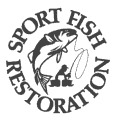 Please read and fill out all sections of the application; failure to do so will result in the grant application being returned.
For information on filling out the application, please reference http://dnr.maryland.gov/ccs/Documents/ARE-Grant-Application-Instructions.docx  We are no longer accepting handwritten applications, please contact us if special accommodations are required.Application Submittal Date: Application Submittal Date: Application Submittal Date: Application Submittal Date: School InformationSchool InformationSchool InformationSchool InformationSchool Name: 
                                        School Address: 
                                                             City               State       Zip        County        School Phone Number: Principal Name & Email: School Name: 
                                        School Address: 
                                                             City               State       Zip        County        School Phone Number: Principal Name & Email: Name & Email of school’s fiscal person:  Name & Email of school’s fiscal person:  School Name: 
                                        School Address: 
                                                             City               State       Zip        County        School Phone Number: Principal Name & Email: School Name: 
                                        School Address: 
                                                             City               State       Zip        County        School Phone Number: Principal Name & Email: Employer Identification No. (EIN) or Federal Employer Identification Number (FEIN):Employer Identification No. (EIN) or Federal Employer Identification Number (FEIN):School Name: 
                                        School Address: 
                                                             City               State       Zip        County        School Phone Number: Principal Name & Email: School Name: 
                                        School Address: 
                                                             City               State       Zip        County        School Phone Number: Principal Name & Email: Has your school ever submitted a grant application to DNR:  Yes                                      NoHas your school ever submitted a grant application to DNR:  Yes                                      NoApplicant Information Applicant Information Applicant Information Applicant Information Applicant Name:
Applicant Email:Applicant Name:
Applicant Email:Applicant Name:
Applicant Email:Applicant Name:
Applicant Email:Project Information Project Information Project Information Project Information Project Title:  Project Title:  Project Title:  Project Title:  Dollar Amount Requested: Desired Project Dates:
Start: 
End: Desired Project Dates:
Start: 
End: OFFICE USE ONLY:Approved Start Date:Project Description: Project Description: Project Description: Project Description: Proposed Timeline of Project Events:  Proposed Timeline of Project Events:  Proposed Timeline of Project Events:  Proposed Timeline of Project Events:  Project Personnel: Project Personnel: Project Personnel: Project Personnel: Evaluation: Evaluation: Evaluation: Evaluation: Proposed Itemized Budget: Proposed Itemized Budget: Proposed Itemized Budget: Proposed Itemized Budget: Required SignaturesRequired SignaturesRequired SignaturesRequired SignaturesWhile these forms may be filled out electronically, signatures are still required and can be accomplished electronically. Upon completing the form and budget, obtain the three (3) required signatures electronically and email to the address at bottom.Name of Applicant:                             Signature: ______________________________Name of Principal:                               Signature: ______________________________Fiscal Person:                                   Signature:  _____________________________While these forms may be filled out electronically, signatures are still required and can be accomplished electronically. Upon completing the form and budget, obtain the three (3) required signatures electronically and email to the address at bottom.Name of Applicant:                             Signature: ______________________________Name of Principal:                               Signature: ______________________________Fiscal Person:                                   Signature:  _____________________________While these forms may be filled out electronically, signatures are still required and can be accomplished electronically. Upon completing the form and budget, obtain the three (3) required signatures electronically and email to the address at bottom.Name of Applicant:                             Signature: ______________________________Name of Principal:                               Signature: ______________________________Fiscal Person:                                   Signature:  _____________________________While these forms may be filled out electronically, signatures are still required and can be accomplished electronically. Upon completing the form and budget, obtain the three (3) required signatures electronically and email to the address at bottom.Name of Applicant:                             Signature: ______________________________Name of Principal:                               Signature: ______________________________Fiscal Person:                                   Signature:  _____________________________Following completion of this application, email the application with the following subject line:  ARE Grant Application [name of school] to:Christine.Conn@maryland.gov*It is recommended that an electronic copy of this document be saved and a copy sent to the principal and fiscal person. Any questions, please contact Christine Conn via email or phone: 410-260-8735 (O)  Following completion of this application, email the application with the following subject line:  ARE Grant Application [name of school] to:Christine.Conn@maryland.gov*It is recommended that an electronic copy of this document be saved and a copy sent to the principal and fiscal person. Any questions, please contact Christine Conn via email or phone: 410-260-8735 (O)  Following completion of this application, email the application with the following subject line:  ARE Grant Application [name of school] to:Christine.Conn@maryland.gov*It is recommended that an electronic copy of this document be saved and a copy sent to the principal and fiscal person. Any questions, please contact Christine Conn via email or phone: 410-260-8735 (O)  Following completion of this application, email the application with the following subject line:  ARE Grant Application [name of school] to:Christine.Conn@maryland.gov*It is recommended that an electronic copy of this document be saved and a copy sent to the principal and fiscal person. Any questions, please contact Christine Conn via email or phone: 410-260-8735 (O)  